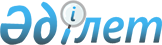 О внесении изменений в решение Кокшетауского городского маслихата от 23 декабря 2022 года № С-25/2 "О городском бюджете на 2023-2025 годы"Решение Кокшетауского городского маслихата Акмолинской области от 18 января 2023 года № С-27/2
      Кокшетауский городской маслихат РЕШИЛ:
      1. Внести в решение Кокшетауского городского маслихата "О городском бюджете на 2023-2025 годы" от 23 декабря 2022 года № С-25/2 следующие изменения:
      пункт 1 изложить в новой редакции:
      "1. Утвердить городской бюджет на 2023 – 2025 годы согласно приложениям 1, 2 и 3 соответственно, в том числе на 2023 год в следующих объемах:
      1) доходы – 47 614 872,0 тысячи тенге, в том числе по:
      налоговые поступления – 36 784 371,0 тысяча тенге;
      неналоговые поступления – 214 826,0 тысяч тенге;
      поступления от продажи основного капитала – 1 753 257,0 тысяч тенге;
      поступления трансфертов – 8 862 418,0 тысяч тенге;
      2) затраты – 55 386 735,4 тысяч тенге;
      3) чистое бюджетное кредитование – - 144 655,0 тысяч тенге, в том числе:
      бюджетные кредиты – 72 450,0 тысяч тенге;
      погашение бюджетных кредитов – 217 105,0 тысяч тенге;
      4) сальдо по операциям с финансовыми активами – 0,0 тысяч тенге;
      5) дефицит (профицит) бюджета – - 7 627 208,4 тысяч тенге;
      6) финансирование дефицита (использование профицита) бюджета – 7 627 208,4 тысяч тенге.";
      пункт 4 изложить в новой редакции:
      "4. Учесть, что в затратах городского бюджета предусмотрены:
      1) трансферты в сумме 15 051,6 тысяча тенге Красноярскому сельскому
      округу, в том числе:
      на услуги по обеспечению деятельности акима в сумме 2 600,0 тысяч тенге;
      на поддержку культурно-досуговой работы на местном уровне в сумме 4 111,6 тысяч тенге;
      на благоустройство и озеленение в сумме 2 479,0 тысяч тенге;
      на обеспечение функционирования автомобильных дорог в сумме 5 861,0 тысяча тенге;
      2) бюджетные субвенции в бюджет поселка, сельского округа в сумме 671 379,0 тысяч тенге, в том числе:
      Красноярскому сельскому округу в сумме 574 827,0 тысяч тенге;
      поселку Станционный в сумме 96 552,0 тысячи тенге.";
      приложение 1 к указанному решению изложить в новой редакции, согласно приложению к настоящему решению.
      2. Настоящее решение вводится в действие с 1 января 2023 года. Городской бюджет на 2023 год
					© 2012. РГП на ПХВ «Институт законодательства и правовой информации Республики Казахстан» Министерства юстиции Республики Казахстан
				
      Председатель Кокшетауского

      городского маслихата седьмого созыва

Р.Калишев
Приложение к решению
Кокшетауского городского
маслихата от 18 января
2023 года № С-27/2Приложение 1 к решению
Кокшетауского городского
маслихата от 23 декабря
2022 года № С-25/2
Категория
Категория
Категория
Категория
Сумматысяч тенге
Класс
Класс
Класс
Сумматысяч тенге
Подкласс
Подкласс
Сумматысяч тенге
Наименование
Сумматысяч тенге
1
2
3
4
5
I. Доходы
47 614 872,0
1
Налоговые поступления
36 784 371,0
01
Подоходный налог
5 352 882,0
1
Корпоративный подоходный налог 
3 521 616,0
2
Индивидуальный подоходный налог
1 831 266,0
03
Социальный налог
9 642 183,0
1
Социальный налог
9 642 183,0
04
Hалоги на собственность
2 246 408,0
1
Hалоги на имущество
1 349 573,0
3
Земельный налог
99 654,0
4
Hалог на транспортные средства
797 181,0
05
Внутренние налоги на товары, работы и услуги
19 283 426,0
2
Акцизы
18 821 968,0
3
Поступления за использование природных и других ресурсов
83 708,0
4
Сборы за ведение предпринимательской и профессиональной деятельности
377 750,0
08
Обязательные платежи, взимаемые за совершение юридически значимых действий и (или) выдачу документов уполномоченными на то государственными органами или должностными лицами
259 472,0
1
Государственная пошлина
259 472,0
2
Неналоговые поступления
214 826,0
01
Доходы от государственной собственности
115 051,0
1
Поступления части чистого дохода государственных предприятий
1 553,0
5
Доходы от аренды имущества, находящегося в государственной собственности
113 217,0
7
Вознаграждения по кредитам, выданным из государственного бюджета
281,0
02
Поступления от реализации товаров (работ, услуг) государственными учреждениями, финансируемыми из государственного бюджета
4 972,0
1
Поступления от реализации товаров (работ, услуг) государственными учреждениями, финансируемыми из государственного бюджета
4 972,0
03
Поступления денег от проведения государственных закупок, организуемых государственными учреждениями, финансируемыми из государственного бюджета
6 085,0
1
Поступления денег от проведения государственных закупок, организуемых государственными учреждениями, финансируемыми из государственного бюджета
6 085,0
04
Штрафы, пени, санкции, взыскания, налагаемые государственными учреждениями, финансируемыми из государственного бюджета, а также содержащимися и финансируемыми из бюджета (сметы расходов) Национального Банка Республики Казахстан
10 076,0
1
Штрафы, пени, санкции, взыскания, налагаемые государственными учреждениями, финансируемыми из государственного бюджета, а также содержащимися и финансируемыми из бюджета (сметы расходов) Национального Банка Республики Казахстан, за исключением поступлений от организаций нефтяного сектора и в Фонд компенсации потерпевшим
10 076,0
06
Прочие неналоговые поступления
78 642,0
1
Прочие неналоговые поступления
78 642,0
3
Поступления от продажи основного капитала
1 753 257,0
01
Продажа государственного имущества, закрепленного за государственными учреждениями
1 288 757,0
1
Продажа государственного имущества, закрепленного за государственными учреждениями
1 288 757,0
03
Продажа земли и нематериальных активов
464 500,0
1
Продажа земли
310 000,0
2
Продажа нематериальных активов
154 500,0
4
Поступления трансфертов 
8 862 418,0
01
Трансферты из нижестоящих органов государственного управления
1,0
3
Трансферты из бюджетов городов районного значения, сел, поселков, сельских округов
1,0
02
Трансферты из вышестоящих органов государственного управления
8 862 417,0
2
Трансферты из областного бюджета
8 862 417,0
Функциональная группа
Функциональная группа
Функциональная группа
Функциональная группа
Сумма
тысяч тенге
Администратор бюджетных программ
Администратор бюджетных программ
Администратор бюджетных программ
Сумма
тысяч тенге
Программа
Программа
Сумма
тысяч тенге
Наименование
Сумма
тысяч тенге
1
2
3
4
5
II. Затраты
55 386 735,4
01
Государственные услуги общего характера
1 681 505,5
112
Аппарат маслихата района (города областного значения)
56 179,0
001
Услуги по обеспечению деятельности маслихата района (города областного значения)
56 179,0
122
Аппарат акима района (города областного значения)
893 383,4
001
Услуги по обеспечению деятельности акима района (города областного значения)
473 070,7
003
Капитальные расходы государственного органа
17 559,0
009
Капитальные расходы подведомственных государственных учреждений и организаций
400 153,7
113
Целевые текущие трансферты нижестоящим бюджетам
2 600,0
459
Отдел экономики и финансов района (города областного значения)
8 584,0
003
Проведение оценки имущества в целях налогообложения
8 584,0
489
 Отдел государственных активов и закупок района (города областного значения)
63 838,0
001
Услуги по реализации государственной политики в области управления государственных активов и закупок на местном уровне
57 740,0
005
Приватизация, управление коммунальным имуществом, постприватизационная деятельность и регулирование споров, связанных с этим 
6 098,0
454
Отдел предпринимательства и сельского хозяйства района (города областного значения)
46 922,6
001
 Услуги по реализации государственной политики на местном уровне в области развития предпринимательства и сельского хозяйства
46 122,6
007
Капитальные расходы государственного органа
800,0
459
Отдел экономики и финансов района (города областного значения)
82 471,0
001
Услуги по реализации государственной политики в области формирования и развития экономической политики, государственного планирования, исполнения бюджета и управления коммунальной собственностью района (города областного значения)
82 471,0
467
Отдел строительства района (города областного значения)
42 988,0
040
Развитие объектов государственных органов
42 988,0
486
Отдел земельных отношений, архитектуры и градостроительства района (города областного значения)
83 842,1
001
Услуги по реализации государственной политики в области регулирования земельных отношений, архитектуры и градостроительства на местном уровне
83 842,1
492
Отдел жилищно-коммунального хозяйства, пассажирского транспорта, автомобильных дорог и жилищной инспекции района (города областного значения)
226 661,4
001
Услуги по реализации государственной политики на местном уровне в области жилищно-коммунального хозяйства, пассажирского транспорта, автомобильных дорог и жилищной инспекции 
218 321,4
113
Целевые текущие трансферты нижестоящим бюджетам
8 340,0
801
Отдел занятости, социальных программ и регистрации актов гражданского состояния района (города областного значения)
176 636,0
001
Услуги по реализации государственной политики на местном уровне в сфере занятости, социальных программ и регистрации актов гражданского состояния
161 299,0
032
Капитальные расходы подведомственных государственных учреждений и организаций
15 337,0
02
Оборона
1 587 171,9
122
Аппарат акима района (города областного значения)
1587171,9
005
Мероприятия в рамках исполнения всеобщей воинской обязанности
50 056,9
006
Предупреждение и ликвидация чрезвычайных ситуаций масштаба района (города областного значения)
1 537 115,0
03
 Общественный порядок, безопасность, правовая, судебная, уголовно-исполнительная деятельность
306 442,0
492
Отдел жилищно-коммунального хозяйства, пассажирского транспорта, автомобильных дорог и жилищной инспекции района (города областного значения)
306 442,0
021
Обеспечение безопасности дорожного движения в населенных пунктах
306 442,0
06
Социальная помощь и социальное обеспечение
3 005 233,3
801
Отдел занятости, социальных программ и регистрации актов гражданского состояния района (города областного значения)
309 586,0
010
Государственная адресная социальная помощь
309 586,0
492
Отдел жилищно-коммунального хозяйства, пассажирского транспорта, автомобильных дорог и жилищной инспекции района (города областного значения)
59 371,0
007
 Социальная поддержка отдельных категорий граждан в виде льготного, бесплатного проезда на городском общественном транспорте (кроме такси) по решению местных представительных органов
59 371,0
801
Отдел занятости, социальных программ и регистрации актов гражданского состояния района (города областного значения)
1 824 121,3
004
Программа занятости
524 348,0
006
Оказание социальной помощи на приобретение топлива специалистам здравоохранения, образования, социального обеспечения, культуры, спорта и ветеринарии в сельской местности в соответствии с законодательством Республики Казахстан
21 011,0
007
Оказание жилищной помощи
16 200,0
009
Материальное обеспечение детей с инвалидностью, воспитывающихся и обучающихся на дому
6 790,0
011
Социальная помощь отдельным категориям нуждающихся граждан по решениям местных представительных органов
424 502,0
013
Социальная адаптация лиц, не имеющих определенного местожительства
138 195,1
014
Оказание социальной помощи нуждающимся гражданам на дому
407 779,2
017
Обеспечение нуждающихся лиц с инвалидностью протезно-ортопедическими, сурдотехническими и тифлотехническими средствами, специальными средствами передвижения, обязательными гигиеническими средствами, а также предоставление услуг санаторно-курортного лечения, специалиста жестового языка, индивидуальных помощников в соответствии с индивидуальной программой реабилитации лица с инвалидностью
188 787,0
023
Обеспечение деятельности центров занятости населения
96 509,0
801
Отдел занятости, социальных программ и регистрации актов гражданского состояния района (города областного значения)
812 155,0
018
Оплата услуг по зачислению, выплате и доставке пособий и других социальных выплат
2 700,0
020
Размещение государственного социального заказа в неправительственных организациях
159 503,0
050
Обеспечение прав и улучшение качества жизни лиц с инвалидностью в Республике Казахстан
624 952,0
094
Предоставление жилищных сертификатов как социальная помощь
25 000,0
07
Жилищно-коммунальное хозяйство
13 100 979,7
467
Отдел строительства района (города областного значения)
7 889 068,0
003
Проектирование и (или) строительство, реконструкция жилья коммунального жилищного фонда
6 827 720,0
004
Проектирование, развитие и (или) обустройство инженерно-коммуникационной инфраструктуры
1 016 842,0
098
Приобретение жилья коммунального жилищного фонда
44 506,0
492
Отдел жилищно-коммунального хозяйства, пассажирского транспорта, автомобильных дорог и жилищной инспекции района (города областного значения)
179 932,0
002
Изъятие, в том числе путем выкупа земельных участков для государственных надобностей и связанное с этим отчуждение недвижимого имущества
110 000,0
003
Организация сохранения государственного жилищного фонда
100,0
031
Изготовление технических паспортов на объекты кондоминиумов
69 832,0
467
Отдел строительства района (города областного значения)
1 511 000,0
006
Развитие системы водоснабжения и водоотведения
1 511 000,0
492
Отдел жилищно-коммунального хозяйства, пассажирского транспорта, автомобильных дорог и жилищной инспекции района (города областного значения)
83 000,0
012
Функционирование системы водоснабжения и водоотведения
82 000,0
027
Организация эксплуатации сетей газификации, находящихся в коммунальной собственности районов (городов областного значения)
1 000,0
492
Отдел жилищно-коммунального хозяйства, пассажирского транспорта, автомобильных дорог и жилищной инспекции района (города областного значения)
3 437 979,7
015
Освещение улиц в населенных пунктах
728 150,7
016
Обеспечение санитарии населенных пунктов
1 329 651,0
017
Содержание мест захоронений и захоронение безродных
16 654,0
018
Благоустройство и озеленение населенных пунктов
1 363 524,0
08
Культура, спорт, туризм и информационное пространство
1 627 820,7
457
Отдел культуры, развития языков, физической культуры и спорта района (города областного значения)
268 586,0
003
Поддержка культурно-досуговой работы
268 586,0
467
Отдел строительства района (города областного значения)
355 769,4
011
Развитие объектов культуры
355 769,4
457
Отдел культуры, развития языков, физической культуры и спорта района (города областного значения)
42 220,0
009
Проведение спортивных соревнований на районном (города областного значения) уровне
21 705,0
010
Подготовка и участие членов сборных команд района (города областного значения) по различным видам спорта на областных спортивных соревнованиях
20 515,0
467
Отдел строительства района (города областного значения)
500 000,0
008
Развитие обьектов спорта 
500 000,0
456
Отдел внутренней политики района (города областного значения)
46 200,0
002
Услуги по проведению государственной информационной политики
46 200,0
457
Отдел культуры, развития языков, физической культуры и спорта района (города областного значения)
226 501,8
006
Функционирование районных (городских) библиотек
177 953,8
007
Развитие государственного языка и других языков народа Казахстана
48 548,0
456
Отдел внутренней политики района (города областного значения)
93 839,7
001
Услуги по реализации государственной политики на местном уровне в области информации, укрепления государственности и формирования социального оптимизма граждан
71 858,3
003
Реализация мероприятий в сфере молодежной политики
21 981,4
457
Отдел культуры, развития языков, физической культуры и спорта района (города областного значения)
94 703,8
001
Услуги по реализации государственной политики на местном уровне в области культуры, развития языков, физической культуры и спорта
40 888,2
032
Капитальные расходы подведомственных государственных учреждений и организаций
49 704,0
113
Целевые текущие трансферты нижестоящим бюджетам
4 111,6
9
Топливно-энергетический комплекс и недропользование
20 595,0
467
Отдел строительства района (города областного значения)
20 595,0
009
Развитие теплоэнергетической системы
20 595,0
10
Сельское, водное, лесное, рыбное хозяйство, особо охраняемые природные территории, охрана окружающей среды и животного мира, земельные отношения
32 853,0
459
Отдел экономики и финансов района (города областного значения)
32 853,0
099
Реализация мер по оказанию социальной поддержки специалистов 
32 853,0
11
Промышленность, архитектурная, градостроительная и строительная деятельность
246 736,4
467
Отдел строительства района (города областного значения)
75 397,4
001
Услуги по реализации государственной политики на местном уровне в области строительства
75 397,4
486
Отдел земельных отношений, архитектуры и градостроительства района (города областного значения)
171 339,0
004
Разработка схем градостроительного развития территории района и генеральных планов населенных пунктов
171 339,0
12
Транспорт и коммуникации
3 599 334,0
492
Отдел жилищно-коммунального хозяйства, пассажирского транспорта, автомобильных дорог и жилищной инспекции района (города областного значения)
2695020,0
020
Развитие транспортной инфраструктуры
761 151,0
023
Обеспечение функционирования автомобильных дорог
132 541,0
025
Реализация приоритетных проектов транспортной инфраструктуры
1 800 328,0
045
Капитальный и средний ремонт автомобильных дорог районного значения и улиц населенных пунктов
1 000,0
492
Отдел жилищно-коммунального хозяйства, пассажирского транспорта, автомобильных дорог и жилищной инспекции района (города областного значения)
904 314,0
037
Субсидирование пассажирских перевозок по социально значимым городским (сельским), пригородным и внутрирайонным сообщениям
904 314,0
13
Прочие
758 625,9
454
Отдел предпринимательства и сельского хозяйства района (города областного значения)
16 124,0
006
Поддержка предпринимательской деятельности
16 124,0
459
Отдел экономики и финансов района (города областного значения)
456 500,0
008
Разработка или корректировка, а также проведение необходимых экспертиз технико-экономических обоснований местных бюджетных инвестиционных проектов и конкурсных документаций проектов государственно-частного партнерства, концессионных проектов, консультативное сопровождение проектов государственно-частного партнерства и концессионных проектов
6 500,0
012
Резерв местного исполнительного органа района (города областного значения) 
450 000,0
467
Отдел строительства района (города областного значения)
286 001,9
077
Развитие инженерной инфраструктуры в рамках Государственной программы развития регионов до 2025 года
286 001,9
14
Обслуживание долга
461 083,0
459
Отдел экономики и финансов района (города областного значения)
461 083,0
021
Обслуживание долга местных исполнительных органов по выплате вознаграждений и иных платежей по займам из областного бюджета
461 083,0
15
Трансферты
28 958 355,0
459
Отдел экономики и финансов района (города областного значения)
28 958 355,0
007
Бюджетные изъятия
28 286 976,0
038
Субвенции
671 379,0
III. Чистое бюджетное кредитование:
- 144 655,0
Бюджетные кредиты
72 450,0
10
Сельское, водное, лесное, рыбное хозяйство, особо охраняемые природные территории, охрана окружающей среды и животного мира, земельные отношения
72 450,0
459
Отдел экономики и финансов района (города областного значения)
72 450,0
018
Бюджетные кредиты для реализации мер социальной поддержки специалистов
72 450,0
Погашение бюджетных кредитов
5
Погашение бюджетных кредитов
217 105,0
01
Погашение бюджетных кредитов
217 105,0
1
Погашение бюджетных кредитов, выданных из государственного бюджета
217 105,0
IV. Сальдо по операциям с финансовыми активами
0,0
V. Дефицит (профицит) бюджета 
- 7 627 208,4
VI. Финансирование дефицита (использование профицита) бюджета
7 627 208,4